Supplementary Figure 1. Examples of Arby’s Personality Tweet Demonstrating Targeting of Niche Audiences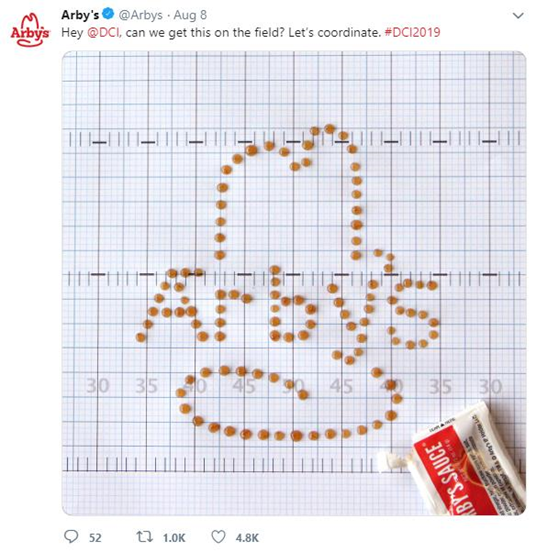 